ALLEGATO 6 –ATTO DI ADESIONERelativo alla concessione di un contributo finalizzato allo svolgimento di attività finanziata dalPOR FSE Regione Autonoma Valle d’Aosta 2014-2020Asse …………………………………….. Avviso …………………………………………….Titolo progetto: “……………………………………………”Codice di progetto : ………………………..CUP   ……………………………                                                            Il/la sottoscritto/a……………, nato/a………………………….., il ……………….e residente in………………………Via……………………., n°…………..CAP……………Codice Fiscale…………., in qualità di rappresentante legale dell’Ente …………………….., (codice fiscale/ Partita Iva…………….) con sede in.............., (in caso di ATS inserire “Ente Capofila dell’Associazione Temporanea di Scopo costituita da: ragione sociale e codice fiscale/P.iva del mandatario+mandanti), indirizzo PEC………………Premessoche la Regione ha approvato con la deliberazione della Giunta regionale n. …., in data ……………., ratificata dal Consiglio regionale con deliberazione n. …… del ………., il Programma Operativo Regionale FSE 2014/2020 della Regione Autonoma Valle d’Aosta;che lo stesso Programma Operativo è stato successivamente approvato dalla Commissione Europea con Decisione (CE) C (2014) 9921 del 12 dicembre 2014;che la Regione Autonoma Valle d'Aosta ha pubblicato l’ "Avviso …………………….” ……… a valere sull’Asse ………………..,  approvato con la Deliberazione della Giunta Regionale n. …….. del …………… (o Determina dirigenziale);che l’Ente  …………………, (codice fiscale/ Partita Iva ……………..), con sede in.........., nella persona del Sig........... , nato a ...........il ........, quale legale rappresentante, ha presentato il progetto “………………………”, Codice…………….., di seguito denominato “progetto”.ConsideratoChe  con  deliberazione della Giunta regionale (o Determina dirigenziale) n. …….. del …………….,  pubblicata sul BUR…n. ….del……….. e sul sito………, la Regione ha approvato, dopo aver condotto la valutazione formale e tecnica dei progetti pervenuti, la graduatoria relativa all’Avviso suindicato, ed ha, pertanto, concesso un finanziamento all’Ente per la realizzazione del progetto.Che il presente atto ha natura accessiva rispetto alla decisione di concessione del contributo adottata con la deliberazione della Giunta regionale (o determina dirigenziale) indicata in premessa e disciplina le modalità di concessione dello stesso.Vistele disposizioni normative e regolamentari sull'utilizzo delle risorse del Fondo Sociale Europeo contenute nelle Direttive per la realizzazione di attività cofinanziate dal Fondo Sociale Europeo approvate dalla Regione con la deliberazione della Giunta regionale n……. del ………………,  di seguito denominate Direttive e le disposizioni normative comunitarie, nazionali e regionali vigenti e richiamate dall’Avviso indicato in premessa, che l’Ente si impegna a rispettare;dichiara quanto segueArt. 1 – Disciplina del rapportoL’Ente si impegna a curare l'organizzazione e la realizzazione del progetto rispettandone i contenuti e le modalità di attuazione, ivi comprese le eventuali modifiche apportate dalla Regione. Il non perseguimento degli obiettivi e dei contenuti del progetto costituisce elemento sufficiente per la revoca del contributo.Art. 2 – Impegni dell’EnteL’Ente si impegna:a rispettare, ad ogni effetto di legge,  gli adempimenti di carattere amministrativo e informativo previsti dalle disposizioni normative e dai provvedimenti comunitari, nazionali e regionali, dalle  Direttive con particolare riferimento alle norme previste dal Capo V al Capo XIII,  dichiarando fin d’ora di esserne a conoscenza. a rispettare quanto previsto dall’Avviso, che costituisce parte integrante del presente atto di adesione;ad avviare e concludere le attività come previsto dall’Avviso e precisamente:la data di avvio di del progetto entro e non oltre ….. giorni dalla sottoscrizione del presente atto di adesione (salvo il caso eccezionale di richiesta di proroga da formularsi per iscritto, debitamente motivata e preventivamente autorizzata dall’Amministrazione regionale)la conclusione entro….mesi dalla data di avvio dell’attività formativa.ad utilizzare il contributo concesso per far fronte alle spese relative alla gestione dell’attività affidata e, trattandosi di risorse pubbliche finalizzate allo svolgimento di attività di rilevanza pubblicistica;ad accettare  la vigilanza della Regione sull’utilizzazione del contributo erogato anche mediante ispezioni e controlli realizzati direttamente o da parte di altri organismi di controllo previsti a livello regionale, nazionale e comunitario.a trasmettere, come previsto dall’art. 47 delle Direttive, sulla base della modulistica e delle scadenze indicate dall’Amministrazione regionale, le dichiarazioni periodiche delle attività realizzate, nel caso di interventi finanziati mediante le opzioni di semplificazione della spesa ovvero, le dichiarazioni di spesa per le operazioni finanziate a costi reali.a consegnare alla Struttura Regionale Responsabile dell’Attuazione degli Interventi (SRRAI), entro 60 giorni dal termine massimo previsto di conclusione del progetto la documentazione prevista dall’art. 48 delle Direttive tanto per gli interventi finanziati a costi reali che  per gli interventi finanziati mediante le opzioni di semplificazione della spesa.Art. 4 – Impegni della RegioneL’Ente prende atto che la Regione erogherà all’Ente un contributo di Euro ………….., corrispondente alla quota massima di finanziamento pubblico concessa con i provvedimenti sopra citati e al 100% della spesa totale ammessa. Il contributo approvato è solo provvisoriamente riconosciuto e costituisce limite massimo di spesa. Il pagamento sarà effettuato secondo le modalità di cui ai successivi artt. 5 e 6 mediante bonifico sul codice IBAN ……………………. presso la Banca……………., Agenzia di………….., intestato a…………………., dedicato alle attività oggetto del presente atto di adesione. Sono persone delegate a operare su detto conto il sig. ……….. nato a ………. il ……………..Codice fiscale …………………….In riferimento a tale conto è obbligo dell’Ente comunicare alla Regione - …. (Ufficio regionale competente) eventuali modifiche che dovessero verificarsi nel corso della durata contrattuale, entro 7 (sette) giorni dal manifestarsi delle stesse.Art. 5 – Modalità di erogazione del contributoL’Ente prende atto che la Regione eroga il contributo di cui all’art.  4 secondo le modalità di cui all’art. 50 delle Direttive Art. 6 – Obblighi di tracciabilità dei flussi finanziariL’Ente assume tutti gli obblighi di tracciabilità dei flussi finanziari di cui all’art. 3 della legge 13 agosto 2010 n. 136 e s.m.i.,  anche in caso di sottoscrizione di contratti o atti comunque denominati con gli Operatori della Filiera.Art. 7 – Riconoscimento delle spese/attivitàL’Ente prende atto che il riconoscimento definitivo delle spese/attività sostenute/realizzate, indipendentemente dal versamento provvisorio degli acconti di cui all’art. 5, è subordinato al verificarsi delle seguenti condizioni:rispetto dei requisiti, massimali e parametri previsti nelle Direttive e nell’avviso;per le operazioni finanziate a costi reali, accertamento dell'effettivo pagamento da parte del contraente delle spese inerenti il progetto;accertamento dell'idoneità della documentazione prodotta a comprovare con precisione l'entità di tali spese, la loro congruità e l'avvenuto completo pagamento nel caso di operazioni a costi reali o, nel caso di operazioni attuate mediante le opzioni di semplificazione della spesa, della dichiarazione finale delle attività.Art. 8 – Revoca del contributoL’Ente prende atto che,  in caso di inosservanza degli obblighi derivanti dalla sottoscrizione del presente atto di adesione e da quelli previsti dalla vigente normativa comunitaria, nazionale e regionale, la Regione diffiderà l’Ente  affinché lo stesso provveda all'eliminazione delle irregolarità constatate e, nei casi più gravi, potrà disporre la sospensione delle attività, indicando un termine per sanare l'irregolarità. Durante il periodo di sospensione la Regione non riconoscerà i costi eventualmente sostenuti.Decorso inutilmente il termine assegnato nella diffida e nella comunicazione di sospensione di cui sopra, senza che l’Ente abbia provveduto all'eliminazione delle irregolarità contestate, la Regione revocherà integralmente il contributo.La revoca obbligherà l’Ente alla restituzione degli importi ricevuti, maggiorati degli interessi legali dovuti per il periodo di disponibilità delle somme antecedentemente erogate, secondo le modalità fornite dalla Regione. Da tale momento si renderà inoltre escutibile senza alcun ulteriore preavviso o formalità la garanzia fideiussoria di cui sopra.Art. 9 - RinunciaIn caso di rinuncia all’attuazione del progetto da parte dell’Ente si applicherà quanto disposto dall’art. 35 delle Direttive.Art. 10 – Tutela della privacyAi sensi di quanto previsto dal decreto 196/2003 le parti dichiarano di essere state informate circa l’utilizzo dei dati personali che verranno impiegati nell’ambito dei trattamenti automatizzati e cartacei di dati ai fini dell’esecuzione del presente atto di adesione.L’Ente dichiara, altresì, che i dati forniti con il presente atto sono esatti e corrispondono al vero, esonerandosi da ogni e qualsivoglia responsabilità per errori derivanti da una inesatta imputazione negli archivi elettronici o cartacei, ai sensi del decreto indicato, tali trattamenti saranno improntati ai principi di correttezza, liceità e trasparenza e nel rispetto delle norme di sicurezza.Art. 11 – Foro competenteL’Ente prende atto che per tutte le controversie che dovessero insorgere tra le parti in dipendenza del presente capitolato e del conseguente contratto, il Foro è determinato ai sensi del combinato disposto degli articoli 25 del codice di procedura civile e 59 della legge 16 maggio 1978, n. 196 e successive modificazioni.Il Foro competente è quello di Aosta.Art. 12 – Disposizioni finali 1. Per tutto quanto non espressamente previsto nel presente atto di adesione si fa riferimento alla vigente normativa comunitaria, nazionale e regionale.2. Per tutte le comunicazioni e/o notificazioni previste dal presente atto di adesione e/o che comunque si rendessero necessarie in connessione con il medesimo atto, sia in sede amministrativa che in sede contenziosa, l’Ente deve eleggere domicilio presso la sede legale indicata all'atto della presentazione della domanda di contributo.3. Eventuali variazioni del domicilio eletto, non preventivamente comunicate alla Regione a mezzo di lettera raccomandata o via PEC, non saranno opponibili alla Regione anche se diversamente conosciute.4. L’Ente prende atto che la Regione non assume alcuna responsabilità nei confronti di terzi per impegni da questi assunti con il contraente e relativi alla realizzazione del progetto di cui si tratta.5. L’Ente tiene conto che il presente atto  è esente da qualsiasi tipo di imposta o tassa ai sensi della legge 21 dicembre 1978, n. 845.PER ACCETTAZIONELuogo e dataTimbro e firmaTutte le informazioni e i dati dichiarati nel presente Atto di adesione sono resi in forma di dichiarazione sostitutiva di atto di notorietà ed ai sensi  e per gli effetti degli artt. 47 e 76 del D.P.R. n. 445 del 28 dicembre 2000 e s.m.i.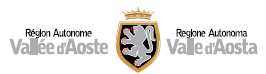 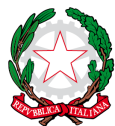 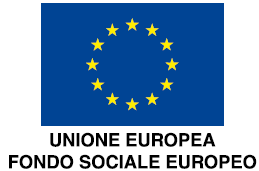 